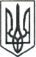 ЛЮБОТИНСЬКА МІСЬКА РАДАХАРКІВСЬКА ОБЛАСТЬВИКОНАВЧИЙ КОМІТЕТРІШЕННЯпроєктПро встановлення тарифів на платні послуги по КНП «Люботинська міська лікарня» Люботинської міської ради Харківської області Розглянувши листа головного лікаря  КНП «Люботинська міська лікарня» Люботинської міської ради Харківської області Олени КАНДАУРОВОЇ з проханням встановити тарифи на платні послуги, що надаються підприємством, керуючись положенням про платні медичні послуги по Комунальному некомерційному підприємству «Люботинська міська лікарня» Люботинської міської ради Харківської області, у відповідності до Постанови Кабінету Міністрів України від 27.12.2017 р.   № 1075 «Про затвердження Методики розрахунку вартості послуги з медичного обслуговування», Постанови Кабінету Міністрів України від 17 вересня 1996 р.         № 1138 «Про затвердження переліку платних послуг, які надаються в державних           і комунальних закладах охорони здоров’я та вищих медичних навчальних закладах», керуючись п. 2 ст. 28 Закону України «Про місцеве самоврядування в Україні», виконавчий комітет Люботинської міської радиВ И Р І Ш И В:Встановити тарифи на платні послуги, які надає КНП «Люботинська міська лікарня» Люботинської міської ради Харківської області, та ввести їх в дію з «__» _____2021 р.(додаток).2. Рішення виконавчого комітету Люботинської міської ради від 12 листопада 2019 року № 191 та від 10 грудня 2019 року №219 «Про встановлення тарифів на платні послуги по КНП «Люботинська міська лікарня» Люботинської міської ради Харківської області» вважати такими, що втратили чинність.3. Контроль за виконанням рішення покласти на заступника міського голови з питань діяльності виконавчих органів ради Вячеслава РУБАНА  та на головного лікаря КНП «Люботинська міська лікарня» Люботинської міської ради Харківської області           Олену КАНДАУРОВУ.Міський голова                                                                                        Леонід ЛАЗУРЕНКО08 червня 2021 року    №  __________________